KUALITAS PELAYANAN PENGUJIAN KENDARAAN BERMOTOR DI UPTD DINAS PERHUBUNGAN KOMUNIKASI DAN INFORMASI KABUPATEN BANDUNG BARATOleh:DONNY HAIKAL PRAWIBOWO132010009Diajukan untuk memenuhi syarat dalam menempuh ujian siding akhir sarjana program strata (S1) pada Jurusan Ilmu Administrasi Negara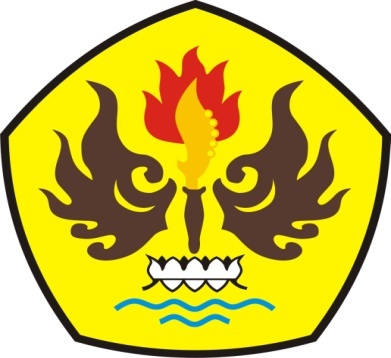 FAKULTAS ILMU SOSIAL DAN ILMU POLITIKUNIVERSITAS PASUNDANBANDUNG 2017